Kinoevent „Baywatch“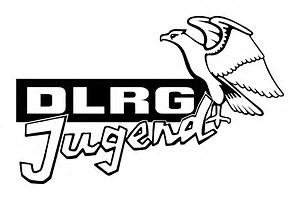 Liebe Mitglieder der DLRG Siegburg,hiermit laden wir ganz herzlich alle Mitglieder der DLRG-Siegburg  ab 12 Jahren am Sonntag, den 02.07.2017  zu einem gemeinsamen Schauen des Filmes „Baywatch“ ein. Falls Ihr rot-gelbe DLRG-Kleidung habt, könnt Ihr sie gerne an dem Tag tragen. Wir treffen uns um 17:00 Uhr vor dem Eingang des Cineplex Siegburg.  Eine Eintrittskarte kostet 10 €. Da wir die Plätze schon vorher reservieren wollen, bitten wir Euch, das Geld schon mit der Anmeldung zu bezahlen. Ihr könnt auch spontan vorbeikommen, jedoch können wir dann vorher keine Plätze für Euch reservieren. Bitte bringt den unterschriebenen Abschnitt  und das Geld beim Training am 26.06.2017 mit oder kommt am 28.06.2017 zwischen 19:00 und 20:00 Uhr zum Vereinsheim um die Anmeldung und das Geld abzugeben. Bei Rückfragen könnt Ihr Euch melden unter: sophie.kaemper@gmail.comMit freundlichen Grüßen, die Jugend der DLRG-Ortsgruppe Siegburg Hiermit  melde  ich  mich/meine  Tochter/meinen  Sohn __________________________  verbindlich  zum Kinoevent an.  Den  Teilnehmerbetrag  in  Höhe  von  10 € habe  ich  bezahlt. Ich habe die Teilnahmebedingungen gelesen und akzeptiert.E-Mail: ________________________ __________________________________Tel.: __________________________________________, den ___________________________________________________________Unterschrift, ggf. der/des Erziehungsberechtigten Kinoevent „Baywatch“Liebe Mitglieder der DLRG Siegburg,hiermit laden wir ganz herzlich alle Mitglieder der DLRG-Siegburg  ab 12 Jahren am Sonntag, den 02.07.2017  zu einem gemeinsamen Schauen des Filmes „Baywatch“ ein. Falls Ihr rot-gelbe DLRG-Kleidung habt, könnt Ihr sie gerne an dem Tag tragen. Wir treffen uns um 17:00 Uhr vor dem Eingang des Cineplex Siegburg.  Eine Eintrittskarte kostet 10 €. Da wir die Plätze schon vorher reservieren wollen, bitten wir Euch, das Geld schon mit der Anmeldung zu bezahlen. Ihr könnt auch spontan vorbeikommen, jedoch können wir dann vorher keine Plätze für Euch reservieren. Bitte bringt den unterschriebenen Abschnitt  und das Geld beim Training am 26.06.2017 mit oder kommt am 28.06.2017 zwischen 19:00 und 20:00 Uhr zum Vereinsheim um die Anmeldung und das Geld abzugeben. Bei Rückfragen könnt Ihr Euch melden unter: sophie.kaemper@gmail.comMit freundlichen Grüßen, die Jugend der DLRG-Ortsgruppe Siegburg Hiermit  melde  ich  mich/meine  Tochter/meinen  Sohn __________________________  verbindlich  zum Kinoevent an.  Den  Teilnehmerbetrag  in  Höhe  von  10 € habe  ich  bezahlt. Ich habe die Teilnahmebedingungen gelesen und akzeptiert.E-Mail: ________________________ __________________________________Tel.: __________________________________________, den ___________________________________________________________Unterschrift, ggf. der/des Erziehungsberechtigten 